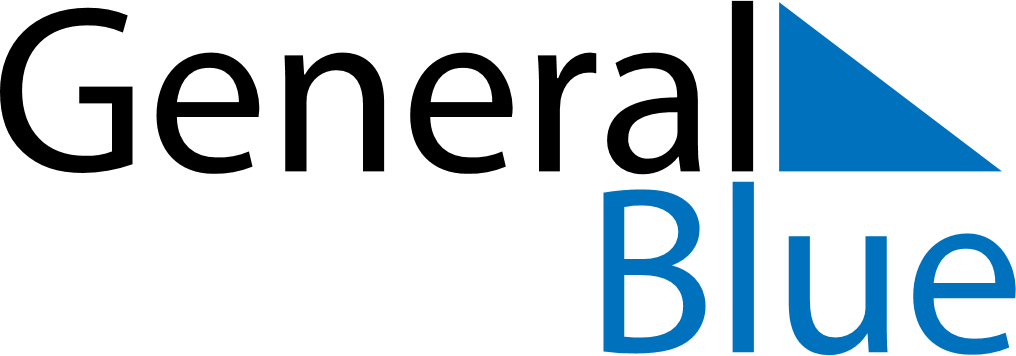 September 2023September 2023September 2023BelizeBelizeSUNMONTUEWEDTHUFRISAT12345678910111213141516Saint George’s Caye Day, National Day17181920212223Independence Day24252627282930